Месячник «Безопасная Кубань»В рамках Месячника «Безопасная Кубань» 24 сентября 2020года в нашей школе прошло значимое событие «Посвящение в пешеходы первоклассников». С самого утра ребята ожидали, когда приедет инспектор ГИБДД  Рытик Алина Сергеевна, расскажет какие правила должны знать ученики, раздаст памятки, выберет самые лучшие рисунки для выставки, которые первоклассники готовили в течение всей недели, а главное выполнят практическую часть мероприятия! Побольше бы и почаще такие мероприятия проводились в школе! Ребята отвечали на вопросы инспектора, сами задавали интересующие вопросы, примерили жилетки «Юного инспектора движения», были внимательны и любознательны. Классные руководители подготовили ролики, презентации не только для учащихся, но и для  родителей ( в дистанционном режиме). Посвящение  первоклассников в пешеходы СОСТОЯЛОСЬ! Администрация и родители учащихся СОШ№31 благодарят неравнодушных сотрудников ГИБДД за оказанное содействие в мероприятии. 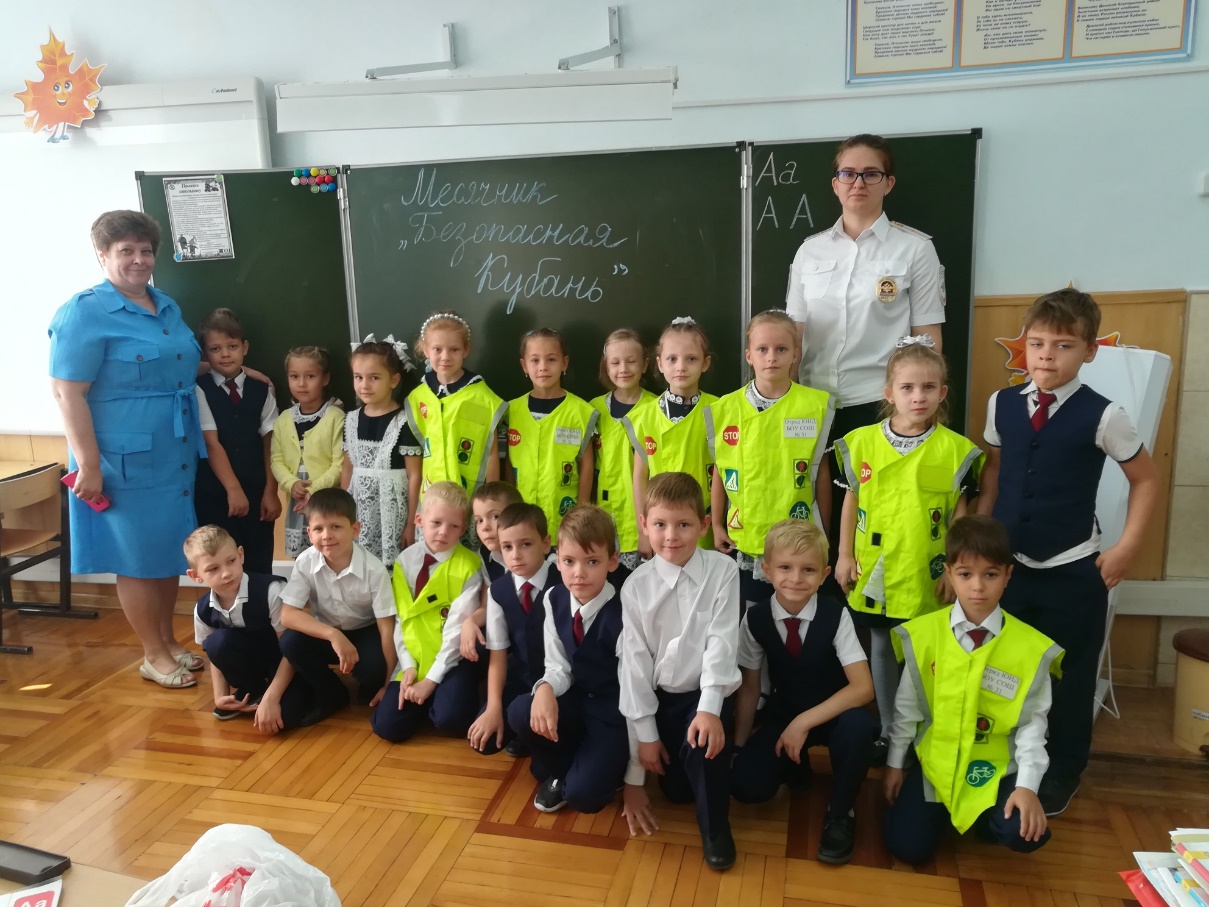 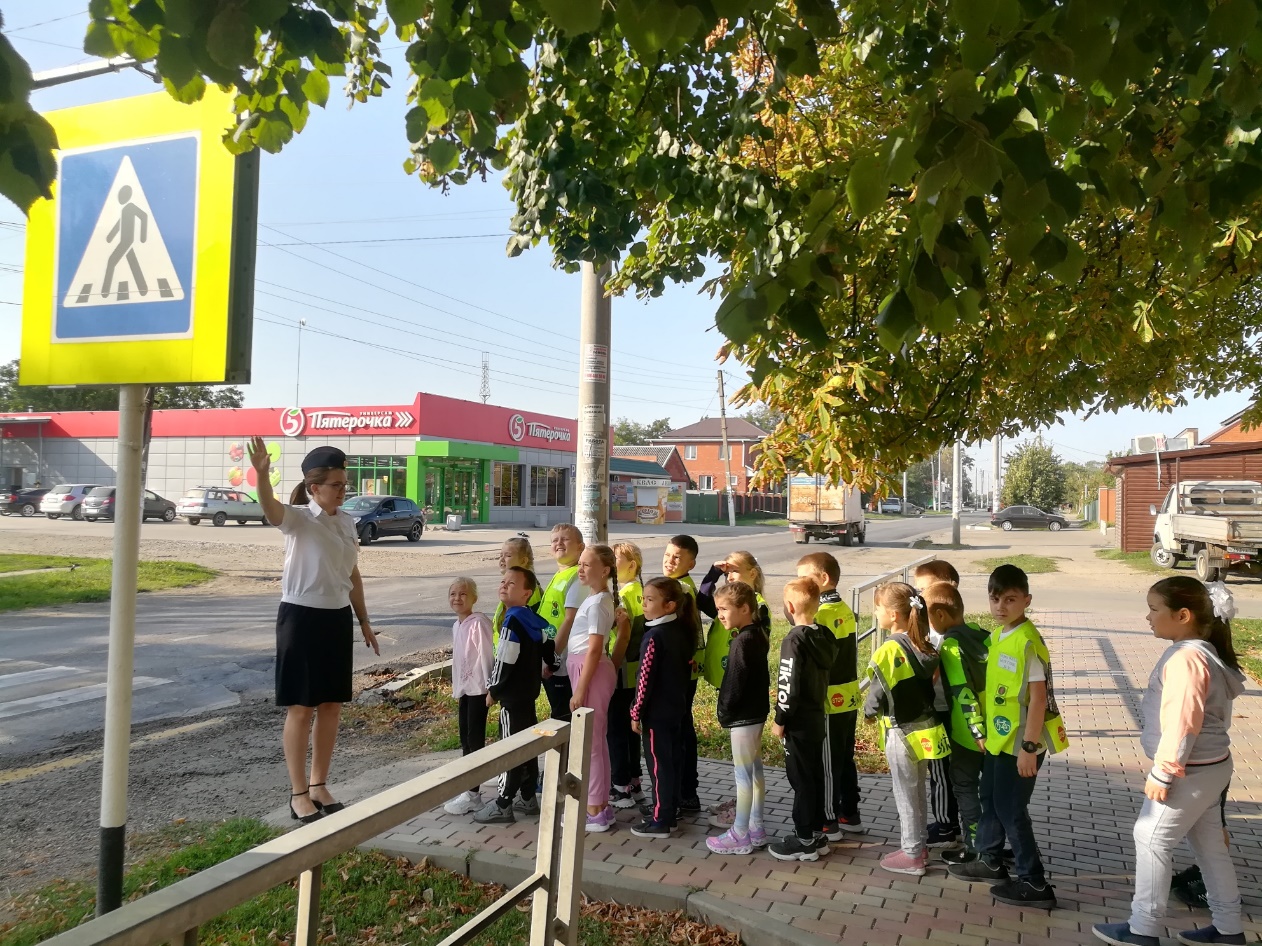 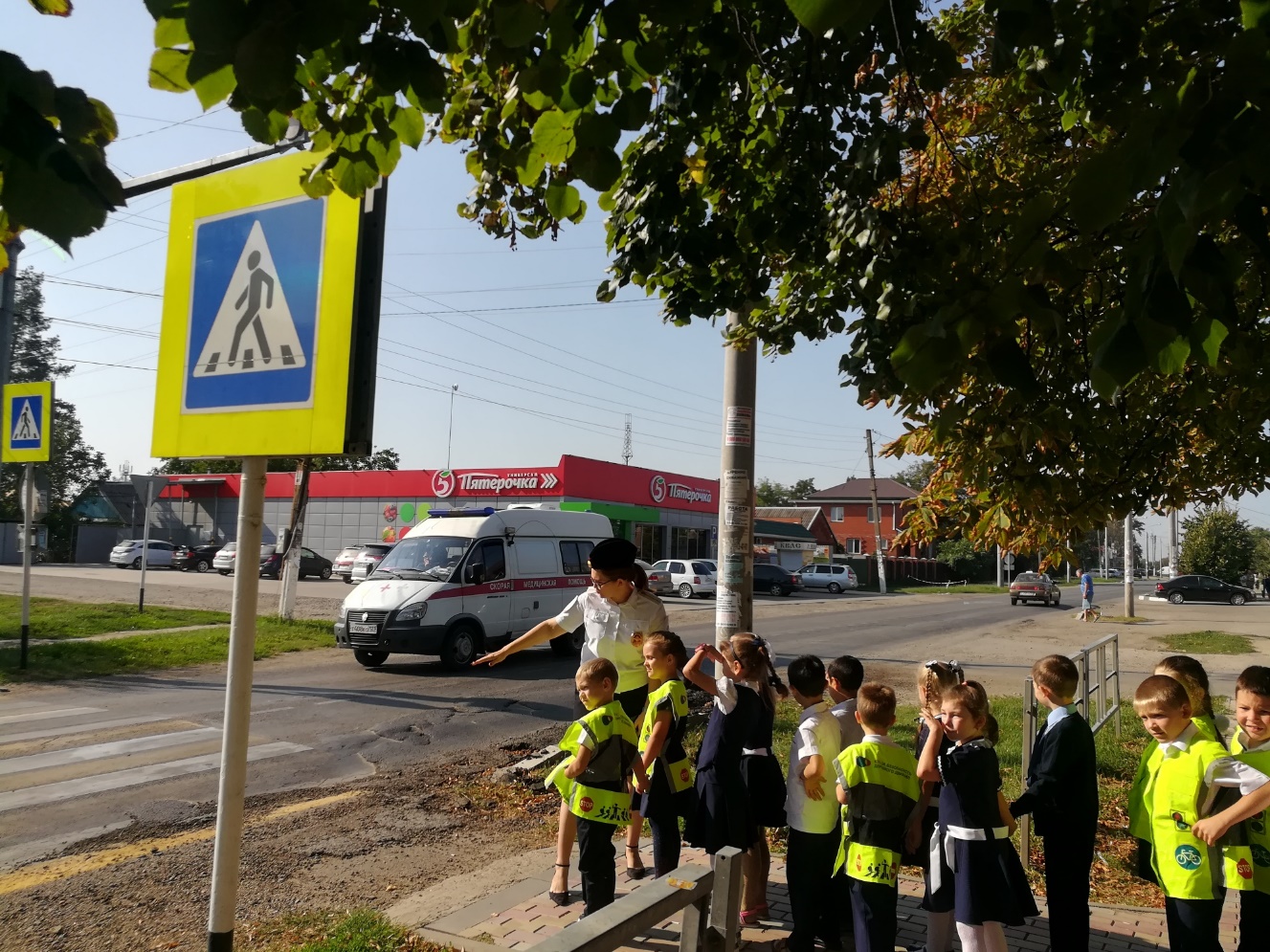 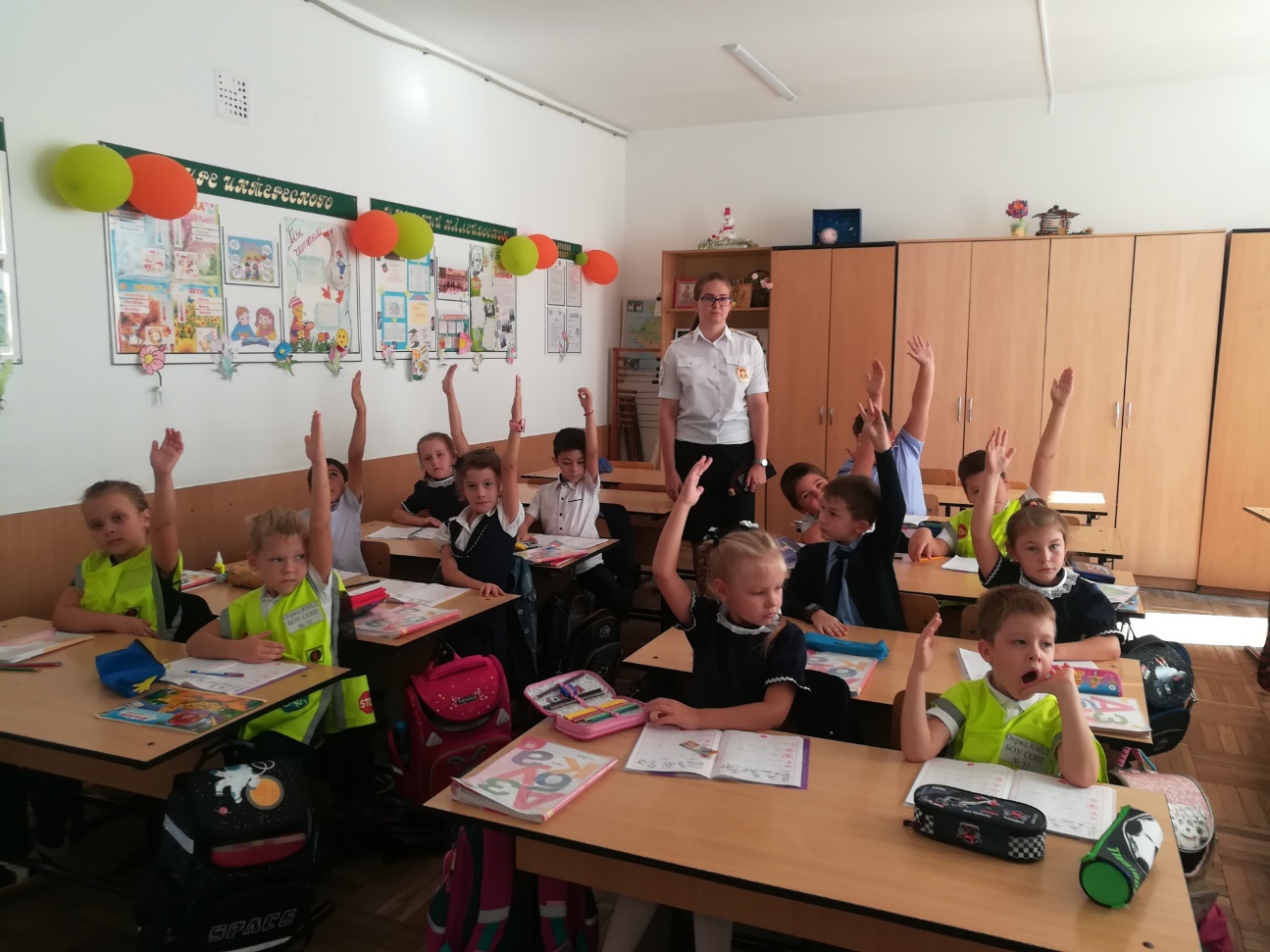 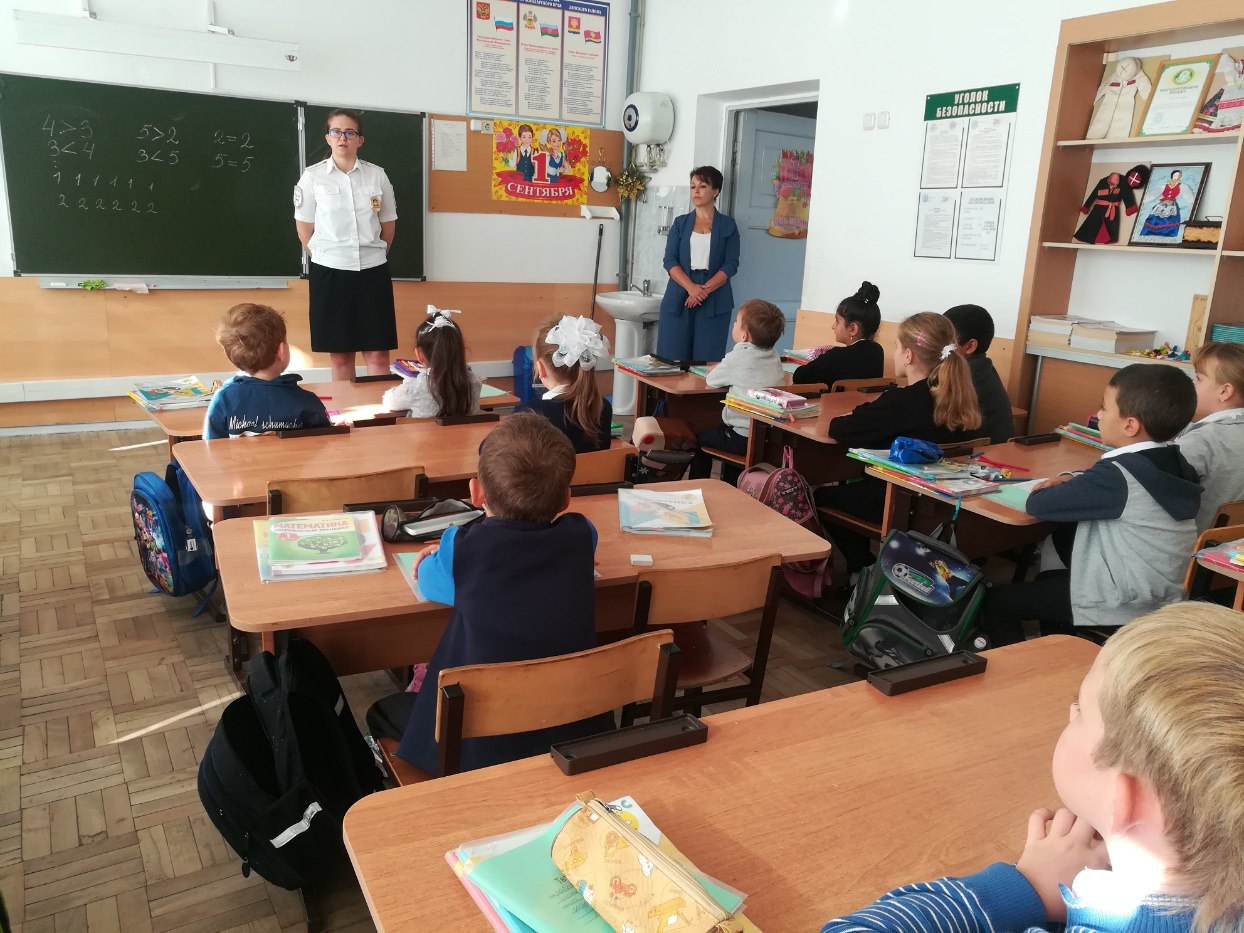 